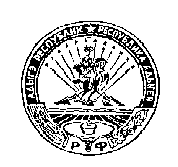   АДЫГЭ РЕСПУБЛИК	 РЕСПУБЛИКА АДЫГЕЯКОЩХЬАБЛЭ РАЙОН                                                                         КОШЕХАБЛЬСКИЙ РАЙОНМУНИЦИПАЛЬНЭ ОБРАЗОВАНИЕУ                                                  АДМИНИСТРАЦИЯ«БЛЭЩЭПСЫНЭ КЪОДЖЭ ПСЭУП1»                                        МУНИЦИПАЛЬНОГО ОБРАЗОВАНИЯ             ИАДМИНИСТРАЦИЕ                                       «БЛЕЧЕПСИНСКОЕ СЕЛЬСКОЕ ПОСЕЛЕНИЕ»        385431, къ. Блащэпсынэ,Лениным иур. 37                                                                           385431,а. Блечепсин, ул. Ленина 37                          тел. (факс)9-  94-30                                                                                                                         тел. (факс)9-94-30ПОСТАНОВЛЕНИЕ 06.05.2016 г.                               	№ 52	                             а. БлечепсинОб использовании земельного участкаВ соответствии со ст. 39.33, ст. 39.34 Земельного кодекса Российской ФедерацииПОСТАНОВЛЯЮ:Разрешить Акционерному обществу «Газпром газораспределение Майкоп» использование земельного участка площадью 6304 кв. м. находящегося в муниципальной собственности для размещения сооружения: «Стальные подземные газопроводы высокого и низкого давления ул. Ворошилова, а. Блечепсин, инв. № 00131КО», для использования подземного линейного сооружения, для размещения которого не требуется разрешение на строительство (п. 1 перечня видов объектов, размещение которых может осуществляться на землях или земельных участках, находящихся в государственной или муниципальной собственности, без предоставления земельных участков и установления сервитутов, утвержденного Постановлением Правительства РФ от 03.12.2014 г.  № 1300), сроком с 06.05.2016 г. по 30.09.2016 г.Целью использования земельного участка установить: капитальный ремонт газопровода высокого давления по ул. Ворошилова в а. Блечепсин.Настоящее постановление вступает в силу со дня его подписания.Настоящее постановление разместить на официальном сайте администрации Блечепсинского сельского поселения в информационно-телекоммуникационной сети «Интернет».Глава МО «Блечепсинское сельское поселение»                       Ю.М. Шовгенов